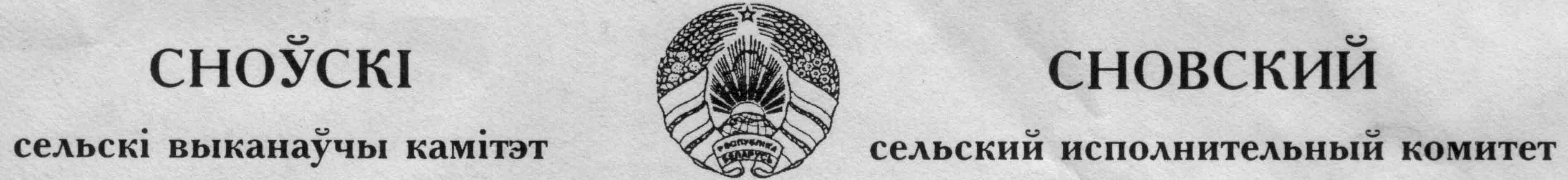   ГАРАДЗЕЙСКІ  ПАСЯЛКОВЫ             ГОРОДЕЙСКИЙ ПОСЕЛКОВЫЙ       ВЫКАНАЎЧЫ КАМІТЭТ                  ИСПОЛНИТЕЛЬНЫЙ КОМИТЕТ              РАШЭННЕ                                                             РЕШЕНИЕ ___________№_______                 г.п. Гарадзея                                                      г.п.ГородеяНа основании подпункта 1.5 пункта 1 Декрета Президента Республики Беларусь от 24 февраля 2012 г. № 3 «О некоторых вопросах опубликования и вступления в силу правовых актов Республики Беларусь» Городейский поселковый исполнительный комитет РЕШИЛ:1. Определить органом официального опубликования нормативных правовых актов Городейского поселкового исполнительного комитета:районную газету «Нясвіжскія навіны»;сайт Несвижского районного исполнительного комитета.2. Настоящее решение вступает в силу со дня его официального опубликования.Председатель                                                                    Л.П.КачановичУправляющий делами                                                     А.А.ВертейкоСОГЛАСОВАНОПредседательНесвижского районногоисполнительного комитета                            И.И.Крупко06.09.2012Об органе официального опубликования нормативных правовых актов Городейского поселкового исполнительного комитета